House   Sarah Resourceswww.houseofsarah.org 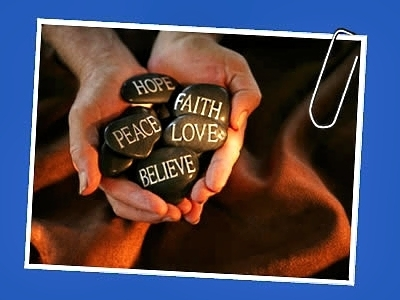 In Fiji:					  “43 women are injured, 1 is permanently disabled, and 71 lose consciousness every day. 16 women are injured badly enough every day to need health care   Fiji Women’s CrisisCentre’s National Research on Women’sHealth and Life Experiences in Fiji-2010-2011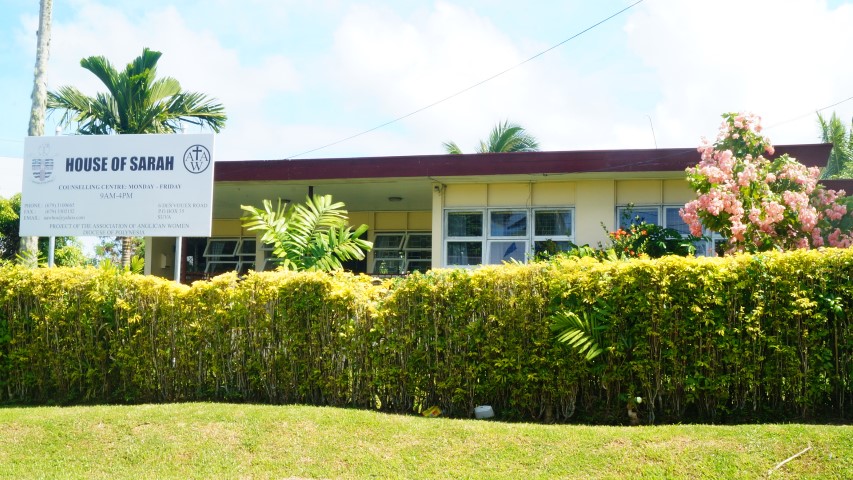 Synod of Polynesia Zero Tolerance Strategic PlanRe-examine the teachings of the Bible as the foundation of loving, safe, equal and respectful relationships in family, church and community life. Maintain our focus on a building safe, respectful family life where girls, women, boys and men can live and grow together without fear.Advancing Primary Prevention Initiatives.Advancing the work of the Diocese with men and perpetrators of violence.Promoting Church policy and legislation to address primary prevention services.Ensure a monitoring and evaluation system is developed to track progress in the implementation of the programme components of the Zero Tolerance Policy.